PRIJAVA ZA UPIS POLAZNIKA U RAZLIKOVNI PROGRAM ZA UPIS NA SVEUČILIŠNI  DIPLOMSKI STUDIJ RANOG I PREDŠKOLSKOG ODGOJA I OBRAZOVANJAMATIČNI PODATCI PRISTUPNIKA		 	KONTAKT PODATCI PRISTUPNIKAPODATCI O PRETHODNO ZAVRŠENOM PROGRAMU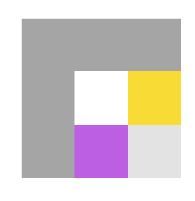 Sveučilište Josipa Jurja Strossmayera u OsijekuFAKULTET ZA ODGOJNE I OBRAZOVNE ZNANOSTI31000 Osijek, Ulica cara Hadrijana 10tel ▪ +385 31 321 700  fax ▪ + 385 31 321 899 e-mail ▪ helpdesk@foozos.hrOIB ▪  28082679513 ▪ MB: 1404881 ▪ IBAN: HR1825000091102044575www.foozos.hr_____________________________________________________________________________________________________________Ime i prezime pristupnikaOIBDržavljanstvoAdresa prebivališta (ulica, mjesto, poštanski broj)TelefonMobitele-mail adresaNaziv prethodno završenog programa (studija)Stečen akademski ili stručni nazivNaziv ustanove na kojoj je završen prethodno navedeni programGodina prvog upisaGodina diplomiranja/završetka  prethodno navedenog programaPodnošenjem prijave na Natječaj, pristupnik je izričito suglasan da Fakultet za odgojne i obrazovne znanosti, kao voditelj zbirke osobnih podataka, može prikupljati, koristiti i dalje obrađivati podatke u svrhu provedbe natječajnog postupka te upisa na Fakultet i ostvarivanja prava i obaveza za vrijeme studiranja na Fakultetu, sukladno propisima koji reguliraju zaštitu osobnih podataka.Vlastoručni potpisMjesto i datum